О внесении изменения в Порядок предоставления социальных услуг поставщиками социальных услуг в Смоленской областиАдминистрация Смоленской области  п о с т а н о в л я е т:1. Внести в Порядок предоставления социальных услуг  поставщиками социальных услуг в Смоленской области, утвержденный постановлением Администрации Смоленской области от 12.09.2014 № 645, изменение, изложив его в новой редакции (прилагается).2. Департаменту Смоленской области по здравоохранению (В.И. Степченков) обеспечить выдачу медицинских карт гражданина, оформляемых для получения социальных услуг у поставщика социальных услуг в Смоленской области в стационарной (полустационарной) форме социального обслуживания граждан.    3. Настоящее постановление вступает в силу с 1 января 2015 года. ГубернаторСмоленской области                                                                               А.В. Островский                                                                                      УТВЕРЖДЕН                                                                                      постановлением   Администрации                                                                                       Смоленской области от 12.09.2014                                                                                       № 645  (в редакции постановления                                                                                      Администрации           Смоленской                                                                                       области   от _________ №_______) ПОРЯДОКпредоставления социальных услуг поставщиками социальных услуг в Смоленской области  1. Общие положения1.1. Настоящий Порядок устанавливает правила предоставления социальных услуг поставщиками социальных услуг в Смоленской области (далее также –   поставщики социальных услуг) в форме социального обслуживания граждан (далее также – социальное обслуживание) на дому, в стационарной и в полустационарной формах социального обслуживания граждан. В настоящем Порядке понятия и термины используются в значениях, определенных Федеральным законом «Об основах социального обслуживания граждан в Российской Федерации».1.2. Социальное обслуживание в форме социального обслуживания на дому включает в себя предоставление социальных услуг получателям социальных услуг и направлено на улучшение условий их жизнедеятельности при сохранении пребывания получателей социальных услуг в привычной благоприятной среде - месте их проживания.1.3. Социальное обслуживание в стационарной форме социального обслуживания включает в себя предоставление социальных услуг получателям социальных услуг и направлено на улучшение условий их жизнедеятельности.Социальные услуги в стационарной форме предоставляются их получателям при постоянном, временном (на срок, определенный индивидуальной программой предоставления социальных услуг (далее также – индивидуальная программа) или пятидневном (в неделю) круглосуточном проживании в организации социального обслуживания. 1.4. Социальное обслуживание в полустационарной форме социального обслуживания осуществляется в целях улучшения условий жизнедеятельности получателей социальных услуг посредством оказания получателям социальных услуг постоянной, периодической, разовой помощи, в том числе срочной помощи.Социальное обслуживание в полустационарной форме социального обслуживания осуществляется поставщиками социальных услуг в определенное время суток и включает в себя оказание социальных услуг, необходимых гражданину с учетом его индивидуальной нуждаемости.1.5. Номенклатура организаций социального обслуживания граждан в Смоленской области утверждена постановлением Администрации Смоленской области от 28.07.2014 № 527 «Об утверждении номенклатуры организаций социального обслуживания граждан в Смоленской области».1.6. Предоставление социальных услуг включает в себя предоставление получателям социальных услуг следующих видов социальных услуг:- социально-бытовые, направленные на поддержание жизнедеятельности получателей социальных услуг в быту;- социально-медицинские, направленные на поддержание и сохранение здоровья получателей социальных услуг путем организации ухода, оказания содействия в проведении оздоровительных мероприятий, систематического наблюдения за получателями социальных услуг для выявления отклонений в состоянии их здоровья;- социально-психологические, предусматривающие оказание помощи в коррекции психологического состояния получателей социальных услуг для адаптации в социальной среде, в том числе оказание психологической помощи анонимно с использованием телефона доверия;- социально-педагогические, направленные на профилактику отклонений в поведении и развитии личности получателей социальных услуг, формирование у них позитивных интересов (в том числе в сфере досуга), организацию их досуга, оказание помощи семье в воспитании детей;- социально-трудовые, направленные на оказание помощи в трудоустройстве и в решении других проблем, связанных с трудовой адаптацией;- социально-правовые, направленные на оказание помощи в получении юридических услуг, в том числе бесплатно, в защите прав и законных интересов получателей социальных услуг;- услуги в целях повышения коммуникативного потенциала получателей социальных услуг, имеющих ограничения жизнедеятельности, в том числе детей-инвалидов;- срочные социальные услуги.1.7. Информирование граждан, признанных нуждающимися в социальном обслуживании, о порядке предоставления социальных услуг, перечне предоставляемых социальных услуг осуществляется непосредственно в помещениях поставщиков социальных услуг посредством размещения информации на информационных стендах, в средствах массовой информации, в информационно-телекоммуникационой сети «Интернет» (далее – сеть «Интернет»), иными общедоступными способами.     2. Обращение за получением социальных услуг 2.1. Основанием для предоставления социальных услуг является обращение получателя социальных услуг к поставщику социальных услуг за предоставлением социального обслуживания.Обратиться за получением социальных услуг могут граждане Российской Федерации, иностранные граждане и лица без гражданства, постоянно проживающие на территории Российской Федерации, беженцы, которые признаны нуждающимися в социальном обслуживании (далее – граждане).Получатели социальных услуг могут участвовать в правоотношениях по получению социальных услуг лично либо через законного представителя. 2.2. Для получения социального обслуживания на дому, в стационарной или полустационарной формах социального обслуживания граждан получатель социальных услуг (его законный представитель) вправе выбрать поставщика социальных услуг, оказывающего социальные услуги в такой форме.3. Предоставление социальных услуг3.1. Социальные услуги предоставляются получателям социальных услуг в соответствии с индивидуальными программами предоставления социальных услуг на основании договора о предоставлении социальных услуг, заключенного поставщиком социальных услуг  с гражданином или его законным представителем в течение суток с даты представления индивидуальной программы предоставления социальных услуг поставщику социальных услуг.3.2. Решение о предоставлении социальных услуг в форме социального обслуживания на дому принимается поставщиком социальных услуг на основании следующих документов:- заявления о предоставлении социальных услуг по форме согласно приложению № 1 к настоящему Порядку;- документа, удостоверяющего личность гражданина;- документов, удостоверяющих личность законного представителя гражданина и подтверждающих его полномочия (если документы подаются законным представителем гражданина);- индивидуальной программы предоставления социальных услуг; - документа, подтверждающего место жительство (место пребывания) гражданина;- документов с места жительства (места пребывания) о составе семьи (при ее наличии) гражданина, подтверждающих совместное проживание, о доходах гражданина и членов его семьи (при наличии) и принадлежащем ему (им) имуществе на праве собственности, необходимых для определения среднедушевого дохода для предоставления социальных услуг бесплатно в соответствии с Правилами определения среднедушевого дохода для предоставления социальных услуг бесплатно, утвержденными постановлением Правительства Российской Федерации от 18.10.2014 № 1075;- документов, подтверждающих получение согласия членов семьи гражданина, совместно проживающих с ним (при наличии), или их законных представителей на обработку персональных данных указанных членов семьи;- документов, свидетельствующих о том, что гражданин является пострадавшим в результате чрезвычайных ситуаций или вооруженных межнациональных (межэтнических) конфликтов (представляются гражданином, указанным в подпункте 2 пункта 4.3 раздела 4 настоящего Порядка).3.3. Решение о предоставлении социальных услуг в стационарной форме социального обслуживания принимается поставщиком социальных услуг на основании следующих документов: - заявления о предоставлении социальных услуг по форме согласно приложению № 1 к настоящему Порядку;- документа, удостоверяющего личность гражданина;- документов, удостоверяющих личность законного представителя гражданина и подтверждающих его полномочия (если документы подаются законным представителем гражданина);- индивидуальной программы предоставления социальных услуг;- документа, подтверждающего место жительство (место пребывания) гражданина;- документов с места жительства (места пребывания) о составе семьи (при ее наличии) гражданина, подтверждающих совместное проживание, о доходах гражданина и членов его семьи (при наличии) и принадлежащем ему (им) имуществе на праве собственности, необходимых для определения среднедушевого дохода для предоставления социальных услуг бесплатно в соответствии с Правилами определения среднедушевого дохода для предоставления социальных услуг бесплатно, утвержденными постановлением Правительства Российской Федерации от 18.10.2014 № 1075;- документов, подтверждающих получение согласия членов семьи гражданина, совместно проживающих с ним (при наличии), или их законных представителей на обработку персональных данных указанных членов семьи;- заключения медицинской организации об отсутствии (наличии) медицинских противопоказаний для получения социальных услуг в стационарной форме социального обслуживания, перечень которых утверждается в соответствии с частью 3 статьи 18 Федерального закона «Об основах социального обслуживания граждан в Российской Федерации»;- решения органа опеки и попечительства об установлении опеки и (или) снятии опекунских обязанностей с конкретного лица (при наличии опекуна над недееспособным (ограниченно дееспособным) гражданином);- документов, свидетельствующих о том, что лицо является пострадавшим в результате чрезвычайных ситуаций или вооруженных межнациональных (межэтнических) конфликтов (представляется гражданином, указанным в подпункте 2 пункта 4.3 раздела 4 настоящего Порядка);- индивидуальной программы реабилитации, разработанной федеральным казенным учреждением «Главное бюро медико-социальной экспертизы по Смоленской области» Министерства труда и социальной защиты Российской Федерации (если гражданин является инвалидом);- медицинской карты гражданина, заполненной и заверенной медицинской организацией, по форме согласно приложениям № 2 или 3 к настоящему Порядку;- нормативного правового акта органа местного самоуправления муниципального образования Смоленской области о сохранении за несовершеннолетним гражданином права пользования (собственности) жилым помещением (для детей-сирот и детей, оставшихся без попечения родителей);- страхового свидетельства обязательного пенсионного страхования;- полиса обязательного медицинского страхования.3.4. Решение о предоставлении гражданам, которые относятся к лицам без определенного места жительства, социальных услуг в стационарной форме социального обслуживания принимается поставщиком социальных услуг (центром социальной адаптации лиц без определенного места жительства) на основании заявления о предоставлении социальных услуг по форме согласно приложению № 1 к настоящему Порядку и индивидуальной программы предоставления социальных услуг.3.5. Решение о предоставлении социальных услуг в полустационарной форме социального обслуживания принимается поставщиком социальных услуг на основании следующих документов: - заявления о предоставлении социальных услуг по форме согласно приложению № 1 к настоящему Порядку;- документа, удостоверяющего личность гражданина;- документов, удостоверяющих личность законного представителя гражданина и подтверждающих его полномочия (если документы подаются законным представителем гражданина);- индивидуальной программы предоставления социальных услуг;- документа, подтверждающего  место жительство (место пребывания) гражданина;- документов с места жительства (места пребывания) о составе семьи (при ее наличии) гражданина, подтверждающих совместное проживание, о доходах гражданина и членов его семьи (при наличии) и принадлежащем ему (им) имуществе на праве собственности, необходимых для определения среднедушевого дохода для предоставления социальных услуг бесплатно в соответствии с Правилами определения среднедушевого дохода для предоставления социальных услуг бесплатно, утвержденными постановлением Правительства Российской Федерации от 18.10.2014 № 1075;- документов, подтверждающих получение согласия членов семьи гражданина, совместно проживающих с ним (при наличии), или их законных представителей на обработку персональных данных указанных членов семьи;- документов, свидетельствующих о том, что лицо является пострадавшим в результате чрезвычайных ситуаций или вооруженных межнациональных (межэтнических) конфликтов (представляется гражданином, указанным в подпункте 2 пункта 4.3 раздела 4 настоящего Порядка);- индивидуальной  программы  реабилитации,  разработанной   федеральным казенным учреждением «Главное бюро медико-социальной экспертизы по Смоленской области» Министерства труда и социальной защиты Российской Федерации (если гражданин является инвалидом);- медицинской карты гражданина, заполненной и заверенной медицинской организацией, по форме согласно приложениям № 2 или 3 к настоящему Порядку;- страхового свидетельства обязательного пенсионного страхования;- полиса обязательного медицинского страхования.3.6. Документы, указанные в абзацах третьем, четвертом, шестом, девятом пункта 3.2 настоящего раздела, в абзацах третьем, четвертом, шестом, десятом, одиннадцатом, пятнадцатом,  шестнадцатом пункта 3.3 настоящего раздела, в абзацах третьем, четвертом, шестом, девятом, двенадцатом, тринадцатом        пункта 3.5 настоящего раздела, представляются в подлинниках с одновременным представлением их копий. 3.7. Решение об отказе в предоставлении социальных услуг принимается поставщиком социальных услуг в случае непредставления получателем социальных услуг документов, необходимых для предоставления социальных услуг.3.8. Наименования и стандарты социальных услуг, предоставляемых поставщиками социальных услуг в Смоленской области, представлены в приложениях № 4 и 5 к настоящему Порядку.3.9. Получатели социальных услуг имеют право на:- уважительное и гуманное отношение;- получение бесплатно в доступной форме информации о своих правах и обязанностях, видах социальных услуг, сроках, порядке и об условиях их предоставления, о тарифах на эти услуги и об их стоимости для получателя социальных услуг, о возможности получения этих услуг бесплатно, а также о поставщиках социальных услуг;- выбор поставщика или поставщиков социальных услуг;- отказ от предоставления социальных услуг;- защиту своих прав и законных интересов в соответствии с законодательством Российской Федерации;- участие в составлении индивидуальных программ;- обеспечение условий пребывания в организациях социального обслуживания, соответствующих санитарно-гигиеническим требованиям, а также на надлежащий уход;- свободное посещение законными представителями, адвокатами, нотариусами, представителями общественных и (или) иных организаций, священнослужителями, а также родственниками и другими лицами в дневное и вечернее время;- социальное сопровождение в соответствии со статьей 22 Федерального закона «Об основах социального обслуживания граждан в Российской Федерации».3.10. Получатели социальных услуг обязаны:- предоставлять в соответствии с нормативными правовыми актами Смоленской области сведения и документы, необходимые для предоставления социальных услуг;- своевременно информировать поставщиков социальных услуг об изменении обстоятельств, обусловливающих потребность в предоставлении социальных услуг;- соблюдать условия договора о предоставлении социальных услуг, заключенного с поставщиком социальных услуг, в том числе своевременно и в полном объеме оплачивать стоимость предоставленных социальных услуг при их предоставлении за плату или частичную плату.3.11. При предоставлении социальных услуг поставщик социальных услуг обязан:- осуществлять свою деятельность в соответствии с Федеральным законом «Об основах социального обслуживания граждан в Российской Федерации», другими федеральными законами, областными законами и иными нормативными правовыми актами Смоленской области;- предоставлять социальные услуги получателям социальных услуг в соответствии с индивидуальными программами предоставления социальных услуг и условиями договоров, заключенных с получателями социальных услуг или их законными представителями, на основании требований Федерального закона «Об основах социального обслуживания граждан в Российской Федерации»;- предоставлять бесплатно в доступной форме получателям социальных услуг или их законным представителям информацию об их правах и обязанностях, о видах социальных услуг, сроках, порядке и об условиях их предоставления, о тарифах на эти услуги и об их стоимости для получателя социальных услуг либо о возможности получать их бесплатно;- использовать информацию о получателях социальных услуг в соответствии с установленными законодательством Российской Федерации о персональных данных требованиями о защите персональных данных;- предоставлять органу исполнительной власти Смоленской области, уполномоченному на осуществление предусмотренных Федеральным законом «Об основах социального обслуживания  граждан в Российской Федерации» полномочий в сфере социального обслуживания граждан, информацию для формирования регистра получателей социальных услуг;- обеспечивать получателям социальных услуг содействие в прохождении медико-социальной экспертизы, проводимой в установленном федеральным законодательством порядке федеральными учреждениями медико-социальной экспертизы;- предоставлять получателям социальных услуг возможность пользоваться услугами связи, в том числе сети «Интернет» и услугами почтовой связи, при получении услуг в организациях социального обслуживания;- выделять супругам, проживающим в организации социального обслуживания, изолированное жилое помещение для совместного проживания;- обеспечивать получателям социальных услуг возможность свободного посещения их законными представителями, адвокатами, нотариусами, представителями общественных и (или) иных организаций, священнослужителями, а также родственниками и другими лицами в дневное и вечернее время;- обеспечивать сохранность личных вещей и ценностей получателей социальных услуг;- исполнять иные обязанности, связанные с реализацией прав получателей социальных услуг на социальное обслуживание.3.12. При предоставлении социальных услуг в стационарной и полустационарной формах поставщик социальных услуг должен обеспечить: - возможность сопровождения получателя социальных услуг при передвижении по территории организации социального обслуживания, а также при пользовании услугами, предоставляемыми такой организацией;- возможность для самостоятельного передвижения по территории организации социального обслуживания, входа, выхода и перемещения внутри такой организации (в том числе для передвижения в креслах-колясках), для отдыха в сидячем положении, а также доступное размещение оборудования и носителей информации;- дублирование текстовых сообщений голосовыми сообщениями, оснащение организации социального обслуживания знаками, выполненными рельефно-точечным шрифтом Брайля, ознакомление с их помощью с надписями, знаками и иной текстовой и графической информацией на территории такой организации, а также допуск тифлосурдопереводчика, допуск собак-проводников;- дублирование голосовой информации текстовой информацией, надписями и (или) световыми сигналами, информирование о предоставляемых социальных услугах с использованием русского жестового языка (сурдоперевода), допуск сурдопереводчика;- оказание иных видов посторонней помощи.3.13. Поставщики социальных услуг при оказании социальных услуг не вправе:- ограничивать права, свободы и законные интересы получателей социальных услуг, в том числе при использовании лекарственных препаратов для медицинского применения;- применять физическое или психологическое насилие в отношении получателей социальных услуг, допускать их оскорбление, грубое обращение с ними;- помещать детей-инвалидов, не страдающих психическими расстройствами, в стационарные организации социального обслуживания, предназначенные для детей-инвалидов, страдающих психическими расстройствами, и наоборот.3.14. Поставщик социальных услуг вправе отказать в предоставлении социальных услуг в стационарной форме социального обслуживания, в том числе временно, в связи с наличием медицинских противопоказаний при наличии соответствующего заключения уполномоченной медицинской организации.3.15. Результатом предоставления социальных услуг является улучшение условий жизнедеятельности получателя социальных услуг и (или) расширение его возможностей самостоятельно обеспечивать свои основные жизненные потребности.4. Оплата предоставления социальных услуг4.1. Социальные услуги предоставляются в Смоленской области поставщиками социальных услуг бесплатно либо за плату или частичную плату на основании договора о предоставлении социальных услуг, заключаемого между поставщиком социальных услуг и гражданином или его законным представителем, в соответствии с индивидуальной программой предоставления социальных услуг, представленной поставщику социальных услуг. 4.2. Решение об оказании социальных услуг бесплатно либо за плату или частичную плату принимается поставщиком социальных услуг, оказывающим эти услуги, на основании представляемых получателями социальных услуг или их законными представителями:1) документов с места жительства (места пребывания) о составе семьи  получателя социальных услуг, подтверждающих совместное проживание, о доходах получателя социальных услуг и членов его семьи (при наличии) и принадлежащем ему (им) имуществе на праве собственности, необходимых для определения среднедушевого дохода для предоставления социальных услуг бесплатно;2) документов, свидетельствующих о том, что лицо является пострадавшим в результате чрезвычайных ситуаций или вооруженных межнациональных (межэтнических) конфликтов (представляются получателем социальных услуг, указанным в подпункте 2 пункта 4.3 настоящего раздела).4.3. Социальные услуги в форме социального обслуживания на дому, в полустационарной и стационарной формах социального обслуживания предоставляются бесплатно:1) несовершеннолетним детям; 2) лицам, пострадавшим в результате чрезвычайных ситуаций, вооруженных межнациональных (межэтнических) конфликтов.4.4. Социальные услуги в форме социального обслуживания на дому и в полустационарной форме социального обслуживания предоставляются получателю социальных услуг бесплатно, если на дату обращения среднедушевой доход получателя социальных услуг ниже предельной величины или равен предельной величине среднедушевого дохода для предоставления социальных услуг бесплатно в Смоленской области.Определение среднедушевого дохода получателя социальных услуг для предоставления социальных услуг бесплатно осуществляется в порядке, установленном Правительством Российской Федерации. 4.5. Социальные услуги в стационарной форме социального обслуживания предоставляются бесплатно:- лицам без определенного места жительства и занятий;- одному из родителей (лицу, его заменяющему) ребенка-инвалида (инвалида молодого возраста от 18 до 35 лет), нуждающегося в постоянном постороннем уходе и являющегося получателем социальных услуг в стационарной форме социального обслуживания граждан, если на дату обращения среднедушевой доход родителя (лица, его заменяющего) ребенка-инвалида (инвалида молодого возраста от 18 до 35 лет) не превышает величину прожиточного минимума, установленную по основным социально-демографическим группам населения в Смоленской области в соответствии с областным законом «О порядке установления величины прожиточного минимума в Смоленской области».4.6. Плата за предоставление социальных услуг взимается в размере, установленном постановлением Администрации Смоленской области от 09.09.2014      № 637 «О размере платы за предоставление социальных услуг и порядке ее взимания». 4.7. Решение об оказании социальных услуг бесплатно либо за плату или частичную плату пересматривается поставщиком социальных услуг при изменении среднедушевого дохода семьи (одиноко проживающего гражданина), величины прожиточного минимума, установленной по основным социально-демографическим группам населения в Смоленской области.4.8. Получатели социальных услуг или их законные представители не позднее чем в месячный срок обязаны письменно извещать поставщика социальных услуг об изменении среднедушевого дохода семьи (одиноко проживающего гражданина).5. Особенности предоставления срочных социальных услуг в полустационарной форме социального обслуживания5.1. Получателям социальных услуг с учетом их индивидуальной нуждаемости  в целях оказания неотложной помощи предоставляются срочные социальные услуги в полустационарной форме социального обслуживания.5.2. Решение о предоставлении срочных социальных услуг принимается поставщиком социальных услуг на основании следующих документов:- заявления о предоставлении социальных услуг в произвольной форме с указанием наименований срочных социальных услуг;- информации о гражданах, нуждающихся в предоставлении срочных социальных услуг, от медицинских, образовательных или иных организаций, не входящих в систему социального обслуживания;- документа, удостоверяющего личность гражданина;- документа, подтверждающего полномочия законного представителя гражданина (при обращении за получением социальных услуг законного представителя гражданина);- документов, подтверждающих место жительства (место пребывания), фактического проживания гражданина.5.3. Предоставление срочных социальных услуг осуществляется в сроки, обусловленные нуждаемостью получателя социальных услуг, без составления индивидуальной программы предоставления социальных услуг и без заключения договора о предоставлении социальных услуг.5.4. Подтверждением предоставления срочных социальных услуг является акт о предоставлении срочных социальных услуг, содержащий сведения о получателе и поставщике этих услуг, видах предоставленных срочных социальных услуг, сроках, дате и об условиях их предоставления. Акт о предоставлении срочных социальных услуг подтверждается подписью их получателя.6. Контроль за предоставлением социальных услуг  6.1. Региональный государственный контроль (надзор) в сфере социального обслуживания осуществляется Департаментом Смоленской области по социальному развитию в соответствии с постановлением Администрации Смоленской области     от 9 сентября 2014 года № 621 «Об утверждении Порядка организации осуществления регионального государственного контроля (надзора) в сфере социального обслуживания граждан на территории Смоленской области».Общественный контроль в сфере социального обслуживания осуществляется  гражданами, общественными и иными организациями в соответствии с законодательством Российской Федерации о защите прав потребителей.6.2. К отношениям, связанным с осуществлением государственного контроля (надзора) в сфере социального обслуживания, организацией и проведением проверок поставщиков социальных услуг, применяются положения Федерального закона «О защите прав юридических лиц и индивидуальных предпринимателей при осуществлении государственного контроля (надзора) и муниципального контроля».7. Прекращение предоставления социальных услуг Прекращение предоставления социальных услуг производится в следующих случаях:- по личной инициативе получателя социальных услуг (его законного представителя);- по окончании срока предоставления социальных услуг в соответствии с индивидуальной программой и (или) истечении срока договора о предоставлении социальных услуг;- при нарушении получателем социальных услуг (его законным представителем) условий заключенного договора о предоставлении социальных услуг в порядке, установленном указанным договором;- смерти получателя социальных услуг или ликвидации поставщика социальных услуг;- на основании решения суда о признании получателя социальных услуг безвестно отсутствующим или умершим, вступившего в законную силу;- осуждения получателя социальных услуг к отбыванию наказания в виде лишения свободы;  - возникновения у получателя социальных услуг медицинских противопоказаний к получению социальных услуг в стационарной форме социального обслуживания, подтвержденных заключением уполномоченной медицинской организации (в случае получения социальных услуг в стационарной форме социального обслуживания).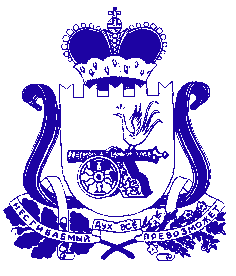 АДМИНИСТРАЦИЯ СМОЛЕНСКОЙ ОБЛАСТИП О С Т А Н О В Л Е Н И Еот  30.12.2014 № 963